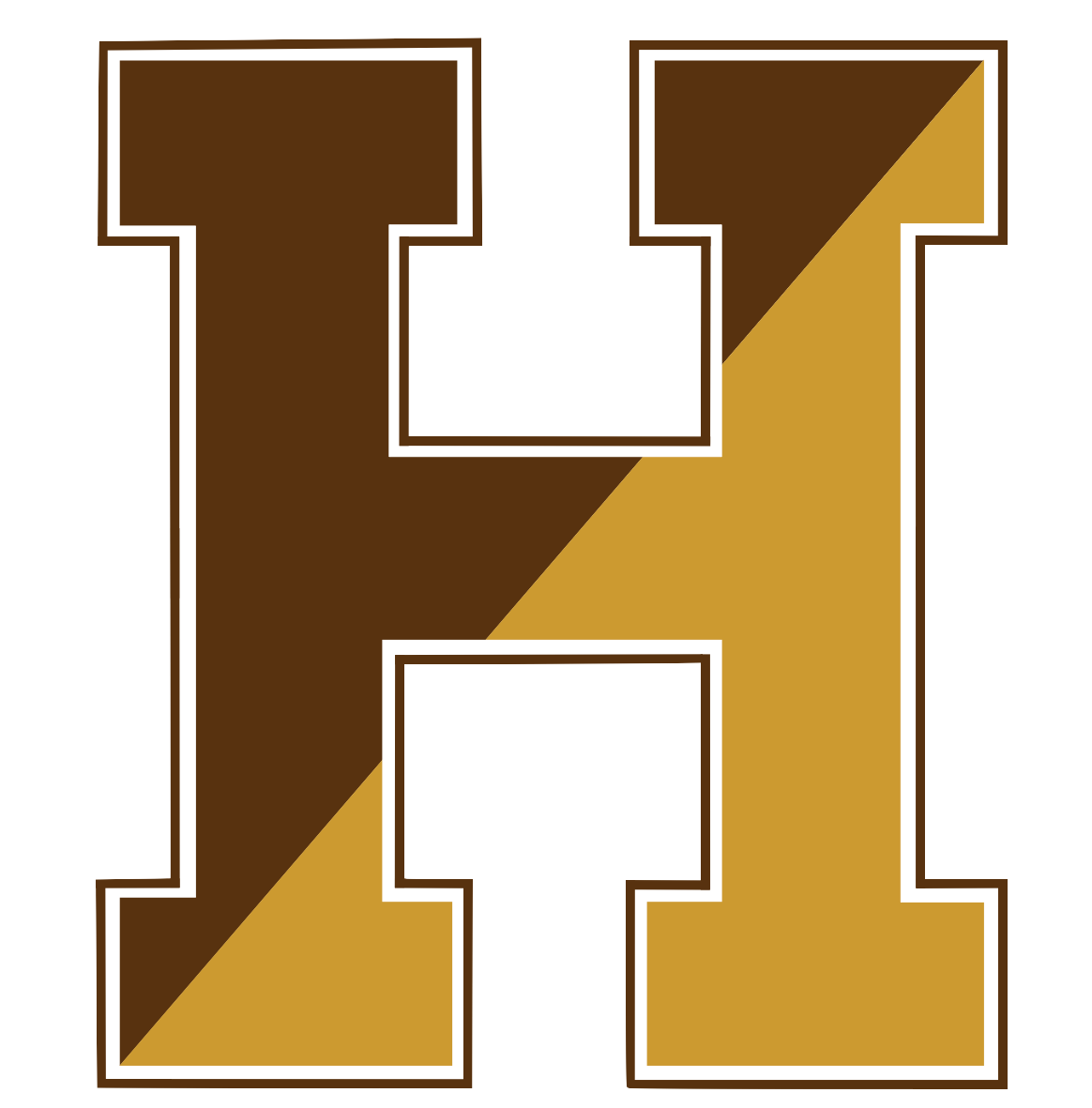 AnnouncementsGood morning. It is Wednesday, November 10, 2021Please pause for a brief moment of silence…Please rise for the Pledge of Allegiance…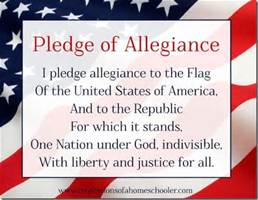 Spoken Word is NOT meeting today, they will meet on Tuesday, November 16.Anime Club this week is being tentatively shifted to Friday at 2:10. Please pay attention to the google classroom for any updates and changes. We will return to normal schedule (hopefully!) next week!The Garden Club is canceled for today and next week.YOGA CLUB: If you would like to participate in an activity that focuses on relaxation & stress reduction while enhancing flexibility and muscle endurance then please join the yoga club starting Friday, November 12 from 2:25 - 3:25 in the yoga studio directly across from the main office. You must email or visit Miss Slater in the studio in order to sign up. You will then receive details about the yoga club through google classroom. No experience necessary, all are welcome!Ski Bradford is looking for instructors. You must be 16 by February. New instructors’ orientation is on Tuesday, Nov. 16th at 2pm. Orientation will take place in the main ski area lodge. Masks are required for orientation.Have a nice day!